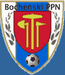                            MAŁOPOLSKI ZWIĄZEK PILKI NOŻNEJ                                                                         PODOKRĘG BOCHNIA                                                  32 – 700 Bochnia ul. Sądecka 9	                                          www.ppnbochnia1@gmail.coml         HALOWY TURNIEJ O PUCHAR PREZESA PZPNSZCZEBEL  PODOKRĘGU  U- 12 GODZ    10.00 DO 11.30UCZESTNICY:1.Trzciana2.UKS Fair Play3.MOSIR Bochnia4. UKS II Fair PlayHALOWY TURNIEJ O PUCHAR PREZESA PZPN SZCZEBEL  PODOKRĘGU  U- 11 GODZ. 11.30-14.00UCZESTNICY:1.Trzciana2.UKS Fair Play3.MOSIR Bochnia4.Macierz Lipnica5.Dream TeamNR    CZASNAZWA DRUZYNYNAZWA DRUŻYNYWYNIK 110.00-10.14TRZCIANAMOSIR BOCHNIA210.15-10.29UKS FAIR PLAYUKS II FAIR PLAY310.33-10.47TRZCIANAUKS II FAIR PLAY410.48-11.02MOSIR BOCHNIAUKS FAIR PLAY511.06-11.20MOSIR BOCHNIAUKS II FAIR PLAY611.21-11.35TRZCIANAUKS FAIR PLAYNRCZASNAZWA DRUZYNYNAZWA DRUŻYNYWYNIK 111.40-11.52DREAM TEAMUKS FAIR PLAY211.53-12.05MACIERZ LIPNICATRZCIANA312.06-12.18MOSIR BOCHNIADREAM TEAM412.19-12.31UKS FAIR PLAYMACIERZ LIPNICA512.32-12.44TRZCIANADREAM TEAM612.45-12.57MACIERZ LIPNICAMOSIR BOCHNIA713.05-13.17MOSIR BOCHNIATRZCIANA812.18-13.30DREAM TEAMMACIERZ LIPNICA913.31-13.43TRZCIANAUKS FAIR PLAY1013.44-13.56UKS FAIR PLAYMOSIR BOCHNIA